Warszawa, 21 grudnia 2022 r.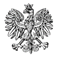 WPS-II.431.1.47.2022.MMPani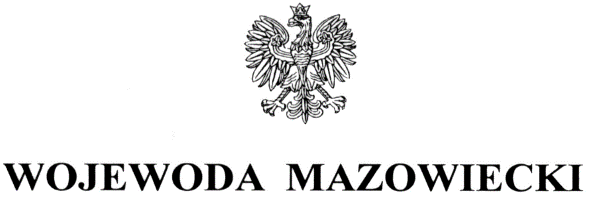 Jolanta RostekDyrektor Domu Pomocy Społecznej „ZACISZE” w Wólce GrochowejZALECENIA POKONTROLNENa podstawie art. 127 ust. 1 w związku z art. 22 pkt 9 ustawy z dnia 12 marca 2004 r. o pomocy społecznej (Dz. U. z 2021 r. poz. 2268, z późn. zm.) oraz Rozporządzenia Ministra Rodziny i Polityki Społecznej z dnia 9 grudnia 2020 r. w sprawie nadzoru i kontroli w pomocy społecznej (Dz.U. z 2020 poz. 2285) zespół inspektorów Wydziału Polityki Społecznej Mazowieckiego Urzędu Wojewódzkiego w Warszawie w dniach 12-14 października 2022 r.przeprowadził kontrolę kompleksową w kierowanym przez Panią Domu Pomocy Społecznej„ZACISZE” w Wólce Grochowej.Przedmiot kontroli obejmował ocenę jakości usług świadczonych przez dom pomocy społecznej, stanu i struktury zatrudnienia oraz zgodności zatrudnienia pracowników domu pomocy społecznej z wymaganymi kwalifikacjami, przestrzegania praw mieszkańców 
w okresie od  1 stycznia 2021 r. do dnia kontroli.Działalność skontrolowanej jednostki oceniono pozytywnie pomimo nieprawidłowości. Szczegółowy opis, ocena skontrolowanej działalności, zakres, przyczyny i skutki stwierdzonych nieprawidłowości zostały przedstawione w protokole kontroli kompleksowej  podpisanym bez zastrzeżeń przez dyrektora Domu 6 grudnia 2022 r. Wobec przedstawionej w protokole oceny dotyczącej funkcjonowania Domu, stosownie do art. 128 ustawy z dnia 12 marca 2004 r. o pomocy społecznej w celu usunięcia stwierdzonych nieprawidłowości zwracam się o realizację następujących zaleceń pokontrolnych:Dokonać zmiany Regulaminu Mieszkańców tak, by powołane w nim zapisy gwarantowały prawo mieszkańca do wolności. W szczególności usunąć zapisy dotyczące stosowania się do poleceń dyrektora Domu oraz nieobecności w Domu po godzinie ustalonej przez dyrektora. Dostosować także zapisy regulujące wyjścia oraz przebywanie mieszkańców poza terenem Domu biorąc pod uwagę  art. 55 ust. 2b-2i ustawy o pomocy społecznej.Zmienić zapisy obowiązujących w Domu procedur stanowiących załącznik 1, 2 i 4 do Zarządzenia Nr 10a/2018 Dyrektora Domu Pomocy Społecznej ZACISZE w Wólce Grochowej z dnia 31 grudnia 2018 r. w sprawie procedur w Domu Pomocy Społecznej ZACISZE w Wólce Grochowej, zgodnie z ustaleniami w protokole.W przypadku mieszkańca mającego problemy ze świadomym podejmowaniem decyzji, po wyczerpaniu możliwości wsparcia przez dom pomocy społecznej, występować do sądu opiekuńczego z wnioskiem o uregulowanie jego sytuacji prawnej.Dostosować liczbę osób przebywających w pokojach mieszkalnych zgodnie z obowiązującym standardem - pokój wieloosobowy w przypadku osób poruszających się samodzielnie przeznaczony dla nie więcej niż trzech osób, w przypadku osób leżących przeznaczony dla nie więcej niż czterech osób.Nie przyjmować do Domu większej liczby osób niż liczba miejsc wynikająca z Rejestru domów pomocy społecznej województwa mazowieckiego.Biorąc pod uwagę, że wśród mieszkańców Domu są osoby palące, podjąć działania w celu zorganizowania palarni, zgodnie z § 6 ust. 1 pkt 2 lit. h rozporządzenia w sprawie domów pomocy społecznej.Zapewnić mieszkańcom kontakt z psychologiem zgodnie z przepisem określonym 
w § 6 ust. 2 pkt 2 powyższego rozporządzenia.Założyć Rejestr przypadków zastosowania przymusu bezpośredniego zgodnie z treścią art. 18c ust. 2 ustawy z 19 sierpnia 1994 r. o ochronie zdrowia psychicznego 
(Dz. U. z 2020 r. poz. 685, z późn. zm.). Prowadzić szczegółową analitykę wpłat i wypłat z depozytu pieniężnego mieszkańców.Założyć księgę depozytów i przedmiotów wartościowych.Organizować szkolenia pracowników zespołu terapeutyczno-opiekuńczego stosowniedo wymogu określonego w treści § 6 ust. 2 pkt 4 rozporządzenia w sprawie domówpomocy społecznej.PouczenieZgodnie z art. 128 ustawy z dnia 12 marca 2004 r. o pomocy społecznej (Dz. U. z 2021 r. 
poz. 2268, z późn. zm. ) kontrolowana jednostka może, w terminie 7 dni od dnia otrzymania zaleceń pokontrolnych, zgłosić do nich zastrzeżenia do Wojewody Mazowieckiego za pośrednictwem Wydziału Polityki Społecznej.Zgodnie z art. 130 ust. 1 ustawy z dnia 12 marca 2004 r. o pomocy społecznej, kto nie realizuje zaleceń pokontrolnych – podlega karze pieniężnej w wysokości od 500 zł do 12 000 zł.

z up. WOJEWODY MAZOWIECKIEGO         	         Kinga Jura     Zastępca Dyrektora          Wydziału Polityki SpołecznejDo wiadomości: Dom Pomocy Społecznej „ZACISZE”, s.c. Jolanta Rostek, Robert Rostek, Wólka Grochowa 7, 07-210 Długosiodło